ПРОЄКТ                                   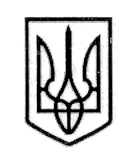 У К Р А Ї Н А                      СТОРОЖИНЕЦЬКА МІСЬКА РАДА ЧЕРНІВЕЦЬКОГО РАЙОНУ ЧЕРНІВЕЦЬКОЇ ОБЛАСТІВИКОНАВЧИЙ КОМІТЕТР І Ш Е Н Н Я  «___» _________2023 року                                                               №      ___                                                                                                     Про затвердження висновку органу опіки та піклування про розвʼязання спорущодо усунення перешкод в участі у вихованнімалолітнього ЗЛЕПЧУКА М.В. бабусею, ЗЛЕПЧУК О.Д.Розглянувши заяву гр. ЗЛЕПЧУК О.Д., жительки м. Чернівці, вул. Комарова, буд. 11/15, Чернівецького району Чернівецької області про надання висновку органу опіки та піклування про розвʼязання спору щодо усунення перешкод в участі у вихованні малолітнього онука, ЗЛЕПЧУКА М.В., керуючись підпунктом 4 пункту б статті 34 Закону України «Про місцеве самоврядування в Україні», частиною 5 статті 19 Сімейного кодексу України, враховуючи рекомендації комісії з питань захисту прав дитини Сторожинецької міської ради від 18 травня 2023 року № 08-18/2023 «Про розвʼязання спору щодо усунення перешкод в участі у вихованні малолітнього Злепчука Максима Павловича, 15.12.2016 р.н., жителя с. Давидівка  бабусею, Злепчук Оксаною Дмитрівною, жителькою м. Чернівці», діючи виключно в інтересах дитини, виконавчий комітет міської ради вирішив:Затвердити висновок органу опіки та піклування  про розвʼязання спору щодо усунення перешкод в участі у вихованні малолітнього ЗЛЕПЧУКА Максима Павловича, 15.12.2016 р.н., жителя с. Давидівка бабусею, ЗЛЕПЧУК Оксаною Дмитрівною, жителькою м. Чернівці (додається).Контроль за виконанням даного рішення покласти на першого заступника міського голови Ігоря БЕЛЕНЧУКА.Сторожинецький міський голова			             Ігор МАТЕЙЧУКВиконавець:Головний спеціаліст Служби у справах дітей					                       Олена БЕРЧУКПогоджено:Секретар міської ради						   Дмитро БОЙЧУКПерший заступник міського голови			    Ігор БЕЛЕНЧУКНачальник юридичного відділу      			              Олексій КОЗЛОВПровідний спеціаліст відділу організаційної та кадрової роботи  		                         Олеся КОРЕЦЬКАНачальник відділу документообігу таконтролю   							               Микола БАЛАНЮК                    ЗАТВЕРДЖЕНОрішенням виконавчого комітету Сторожинецької міської ради від «___» _________ 2023 року № ______ВИСНОВОКоргану опіки та піклування про розвʼязання спору щодо усунення перешкод в участі у вихованні малолітнього  Злепчука Максима Павловича, 15.12.2016 р.н., жителя с. Давидівка бабусею, Злепчук Оксаною Дмитрівною, жителькою м. ЧернівціРозглянувши заяву гр. Злепчук О.Д., жительки м. Чернівці, вул. Комарова, 11/15, про розвʼязання спору щодо усунення перешкод в участі у вихованні малолітнього онука, Злепчука М.П., 15.12.2016 р.н., встановлено таке.Відповідно до свідоцтва про народження дитини, Злепчука Максима Павловича, 15.12.2016 р.н., серії  І-МИ № 313007 від 16.08.2019 р., батьками дитини є Злепчук Марина Валентинівна, яка є донькою заявниці та Гринчук Павло Петрович.Відповідно до статті 257 Сімейного кодексу України, баба, дід, прабаба, прадід мають право спілкуватися зі своїми внуками, правнуками, брати участь у їх вихованні.Батьки чи інші особи, з якими проживає дитина, не мають права перешкоджати у здійсненні бабою, дідом, прабабою, прадідом своїх прав щодо виховання внуків, правнуків.Якщо такі перешкоди чиняться, баба, дід, прабаба, прадід мають право на звернення до суду з позовом про їх усунення.Відповідно до частини пʼятої статті 19 Сімейного кодексу України, орган опіки та піклування подає суду письмовий висновок щодо розв'язання спору на підставі відомостей, одержаних у результаті обстеження умов проживання дитини, батьків, інших осіб, які бажають проживати з дитиною, брати участь у її вихованні, а також на підставі інших документів, які стосуються справи.Відповідно до п. 73 Порядку діяльності органів опіки та піклування, повʼязаної із захистом прав дитини, у разі виникнення спору щодо участі у вихованні дитини, працівник служби у справах дітей проводить бесіду з батьками, у разі можливості з іншими родичами дитини, а також звертається до соціального закладу та/або фахівця із соціальної роботи щодо забезпечення проведення оцінки потреб батьків з метою встановлення здатності особи виконувати обов’язки щодо виховання дитини та догляду за нею. До уваги беруться особиста прихильність дитини до кожного з них, стан здоров’я дитини, факти вчинення домашнього насильства стосовно дитини або за її присутності та інші вагомі обставини. Працівником Служби у справах дітей проведено бесіду із бабусею Злепчука М.П., Гринчук Л.Д., яка повідомила, що хлопчик на даний час проживає в їх сімʼї, оскільки батько дитини, Гринчук П.П. перебуває на роботі за кордоном.Гринчук Л.Д. вважає такий порядок побачень заявниці з онуком  недоцільним і не в інтересах дитини, оскільки Максим постійно проживає за адресою с. Давидівка, вул. Центральна, 25, звик до обстановки в їх домогосподарстві, має свою кімнату, має друзів, з якими щоденно  проводить час. А систематична зміна цієї обстановки  буде негативно впливати на психічний стан дитини, більше того, внук за своїм станом та розвитком змушений відвідувати реабілітаційний центр за вказівкою лікаря.  Також у вересні 2023 р. дитина йде до школи, а триразове відвідування  бабусі з двома ночівлями за іншим місцем проживання будуть негативно впливати на можливість виконувати  уроки, на навчальний процес, який є специфічним, адже дитина буде навчатись в супроводі педагога інклюзивного центру.  Гринчук Л.Д. запропонувала  визначити зустрічі бабусі з онуком  один раз на тиждень  з ночівлею з суботи на неділю. Відповідно до протоколу бесіди з дитиною, Максим розповів, що проживає в сімʼї бабусі Люби та дідуся. Батько перебуває на роботі за кордоном. На запитання, чи хотів би Максим бачитись з іншою бабусею Ксюшею (так він її називає), хлопчик  відповів, що ні і спитав: «А що в мене дві бабусі?», що може свідчити, про те, що дитині не розповідали, що в нього є ще одна бабуся, а також про те, що дитина майже з нею не спілкується та не бачиться. При цьому хлопчик постійно дивився на бабусю,  та на її реакцію.Відповідно до акта оцінки потреб особи від 10.05.2023 р., встановлено, що Злепчук О.Д. бажає зустрічатись з онуком в житловому будинку в с. Давидівка, вул. І.Франка, 43, який належить її родичам, однак, на даний час він пустує. Злепчук О.Д. бажає зустрічатись із онуком в цьому будинку, діючи в інтересах дитини.Умови проживання в будинку задовільні. Будинок електрифікований, опалення пічне, облаштований меблями, побутовою технікою,  для дитини облаштовано місце для сну, навчання, ігор, відпочинку.На засіданні комісії заявниця підтвердила своє бажання приймати участь у вихованні онука, та зазначила, що досягти спільної згоди із іншою бабусею, Гринчук Л.Д., їм не вдалося, остання чинить їй перешкоди у спілкуванні та вихованні онука.В свою чергу, Гринчук Л.Д. повідомила, що вона не перешкоджала Злепчук О.Д. спілкуватись  з онуком, а Злепчук О.Д. сама ініціює конфлікти між ними.Враховуючи вищевикладене, керуючись ч. 5 ст. 19, ст. 257 Сімейного кодексу України, пунктом 73 Порядку провадження органами опіки та піклування діяльності, пов’язаної із захистом прав дитини, затвердженого постановою Кабінету Міністрів України від 24.09.2008 №866 (із змінами), наявність належних умов для перебування та проживання дитини, вік дитини, стан його здоровʼя, те, що бабусею Гринчук Л.Д. не представлено переконливих доказів та не наведено аргументів щодо негативного впливу на дитину іншою бабусею  Злепчук О.Д. під час реалізації нею свого права на участь у вихованні онука, орган опіки та піклування Сторожинецької міської ради, діючи в інтересах дитини,  констатує  неправомірність дій Гринчук Л.Д. у перешкоджанні Злепчук О.Д. приймати участь у вихованні онука Максима, та вважає таким, що відповідатиме інтересам дитини, його спілкування  та виховання іншою своєю бабусею, а також рекомендує встановити порядок участі Злепчук О.Д. у вихованні Злепчука М.П., а саме: три дні на тиждень із 2-ма ночівлями, попередивши про свій намір Гринчук Л.Д. засобами телефонного звʼязку, не пізніше, ніж за одну добу до запланованої зустрічі.Сторожинецький міський голова                      	Ігор МАТЕЙЧУКОлена БЕРЧУК